Взятие мазка на бактериоскопиюМаксимальный балл по этапу – 100Время, выделенное на задание – 5  минЗадание для экзаменуемого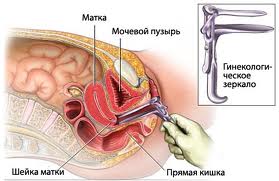 Продемонстрируйте, пожалуйста, на фантоме Ваши практические навыки по взятию мазка на бактериоскопию.  Все свои действия необходимо комментировать.№ ша-говКритерии оценки шаговОценка в баллахОценка в баллахОценка в баллахОценка в баллах1Необходимый инструментарий: влагалищные зеркала, корнцанг, ложечки Фолькмана, ватные шарики, чистое предметное стекло. Женщину просит лечь на гинекологическое кресло, на предварительно постеленную одноразовую пеленку. После тщательного мытья рук в соответствии с правилом, на обе руки надевают стерильные резиновые перчатки.20,010,05,02,52Пальцами левой руки разводят половые губы, указательным пальцем правой руки массируют уретру; стерильным ватным тампоном осушают наружное отверстие уретры, после чего ложечку Фолькмана вводят в уретру, забирают отделяемое из уретры и наносят на предметное стекло ближе к краю. 20,010,05,02,53После этого вводят во влагалище зеркало Куско в сомкнутом состоянии боком, поворачивают его, устанавливают в правильном положении, раздвигают створки,  обнажают шейку матки и закрепляют створки. После этого шейку матки протирают сухим ватным шариком, чистую ложечку Фолькамана вводят в цервикальный канал на глубину около 0,5 см, забирают содержимое и наносят его на другой край предметного стекла.20,010,05,02,545Также делают мазки  из заднего свода влагалища и наносят его на середину предметного стекла. После чего смыкает створки зеркала и осторожно выводят из влагалища и опускает в емкость с дезинфицирующим раствором. Мазки высушивают на воздухе и с направлением отправляют в лабораторию. Перчатки снимают и кладют в специальный контейнер для утилизации. Руки моют с мылом и вытирают полотенцем.20,020,010,010,05,05,02,52,5